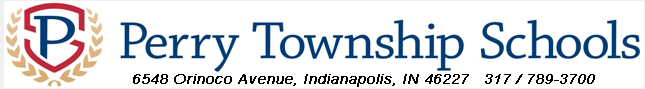 Sianginn i rawl eimi sawknak ding kongAlak le Man tlawmdeuh in rawl einak ding sawknak hi Online in phi uh!Rianrang le fawite in a dot dot i sawknak Phan ding um lo – nan konglam hi himte in fim a siRianrang deuh in pompiak khawh a siA ṭhat cemnak cu, a hman man pek a hau loNan fa hi alak siloah man tlawmdeuh in rawl ei khawhnak hi a ngah khawh men. Hi catlap ah alak siloah man tlawmdeuh in rawl einak ding online in sawk ning hi a um lai. Catlap in sawk nan duh si ahcun, nan fale kainak sianginn zung fawn ah chawn tehna uh. A sawk ning nan fian lo siloah bawmh nan herh ahcun 317-789-3715 ah rak chawn te uhNan inn chungkhar phaisa hmuhmi zat hi rikhiahmi chung i a um ahcun..ZAANGFAH TEIN ATU SAWK!PLEASE APPLY NOW!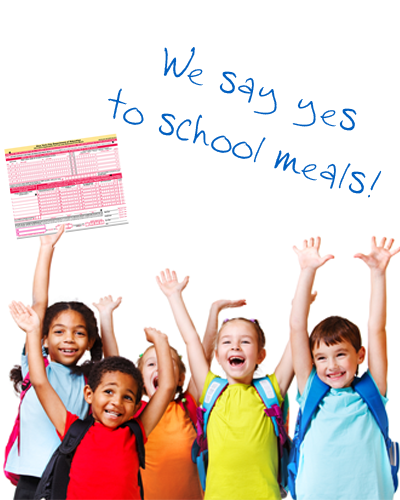 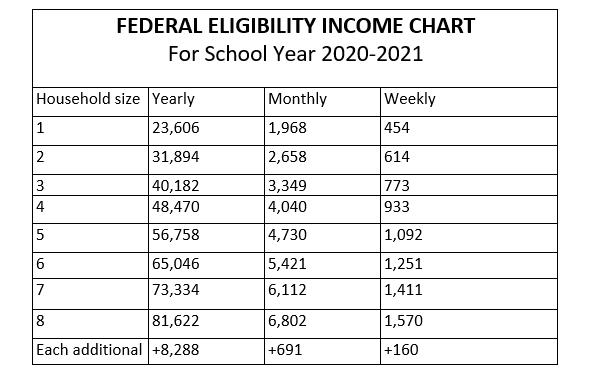 1. District website www.perryschools.org ah hin lut2. Skyward hi hmet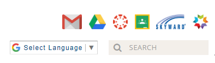 3. Skyward luhnak ah nan firstname.lastname le password. Nan tial lai i nan lut lai. Skyeard Family Access ah voi 1 hmanh nan luh bal lo ahcun, nan password ah “skyward” nan hman lai i avoi khatnak nan luh in thlen colh a herh lai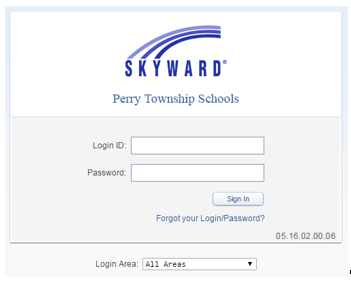 4. Skyward i nan luh in acung lei kehlei kil i “Family Access” tangah siangngakchia min khumhmi an um lai i pakhat khat min thim ta hmasa ding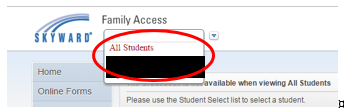 5. Food Service ti zawn hi hmet cun Applications hmet than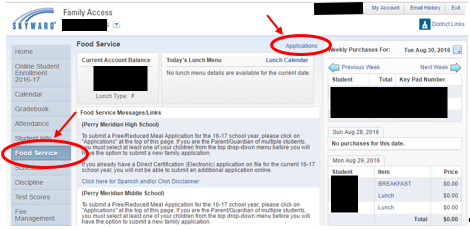 